Homes EnglandInvitation to Tender v2 (31/01/22)Property and Financial Professional Services Framework 2022 – 2026Procontract Reference: DN562720Contents1.	Introduction and Background	41.1 	Introduction	41.2	Framework Background	42	Procurement Process	52.1	Procurement Queries	62.2	Submission of Tender	73	Instructions and Information	73.1	General Information	73.2	Suitability Assessment	84 	Scope of Services	125 	The Framework Agreement & Administration	136 	Quality (35%)	147 	Pricing (65%)	148 	Transparency	149 	Freedom of Information	1410	Bribery and Corruption	1511	Health and Safety	1512	Environmental Policy Statement	1513	Privacy Notice	1614	Social Value	1615	Not Used	1616	Evaluation Criteria	1717	Key Performance Indicators	39List of Schedules and Appendices that form part of this Tender	40Annex 1: Mandatory Exclusion Grounds	41Annex 2: Discretionary Exclusion Grounds	44Invitation to TenderPart A – Guidance and InstructionsThis section provides information on the required Framework.Suppliers are required to READ THIS SECTION carefully to understand requirements THIS SECTION DOES NOT NEED TO BE RETURNED WITH YOUR SUBMISSION.Record of ITT Changes Post Tender Release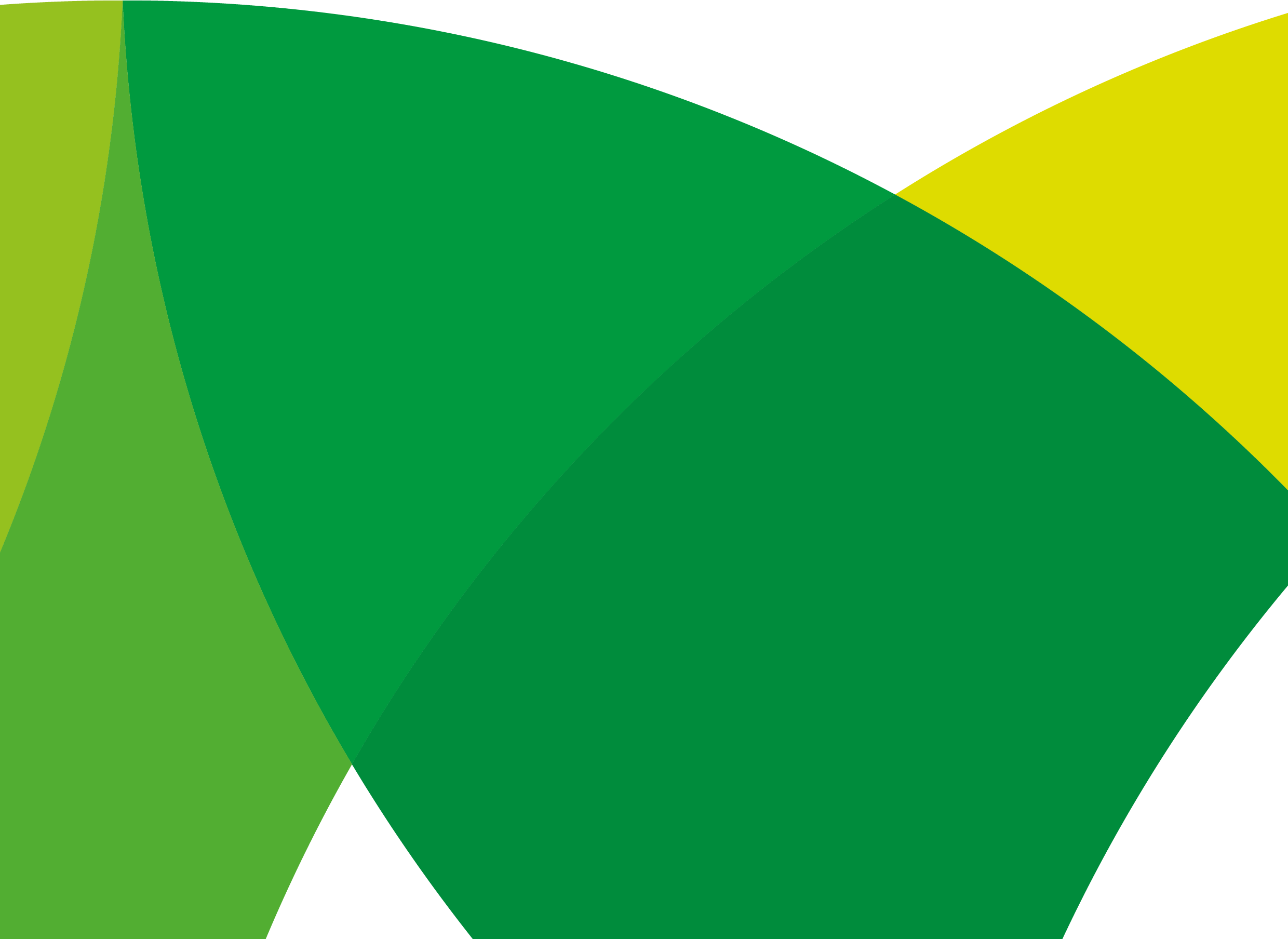 1.	Introduction and Background1.1 	IntroductionThis document has been issued by Homes England in connection with a competitive procurement procedure.  Homes England means Homes England (the name adopted by the Homes and Communities Agency), or anyone acting on behalf of Homes England that is seeking to invite suitable Suppliers to participate in this procurement process.“You”/“Your” or “Supplier” means the body completing this Tender i.e., the legal entity seeking to provide the Framework Agreement requirements and responsible for the information provided.  The ‘Supplier’ is intended to cover any economic operator as defined by the Public Contract Regulations 2015 and could be a registered company; charitable organisation; Voluntary Community and Social Enterprise (VCSE); Special Purpose Vehicle; or other form of entity.Homes EnglandWe’re the government’s housing accelerator. We have the appetite, influence, expertise and resources to drive positive market change. By releasing more land to developers who want to make a difference, we’re making possible the new homes England needs, helping to improve neighbourhoods and grow communities. So we welcome partners who share our ambition to challenge traditional norms and build better homes faster. Join us in breaking new ground to make this happen.For more information visit www.gov.uk/homes-england 1.2	Framework BackgroundHomes England is seeking to appoint a £100m (ex VAT), £120m (inc VAT) framework agreement for four years, to replace the existing Property Professional Services Framework. The proposed framework will comprise of two lots:Lot 1: Property Professional and Technical Services - Is for suppliers to provide the full range of property services including but not limited to; supporting acquisition and disposal activity; estate management services; investment, appraisal and compliance services; property/asset valuation services; project management services and general professional advice and support.It is envisaged that there will be 18 suppliers appointed for Lot 1.Lot 2: Financial Advisory Services - Is for suppliers to provide the full range financial advisory services including but not limited to; corporate financial advice; due diligence; capital structure analysis; financial modelling; market assessment; tax and accountancy services; auditing and assurance services; counterparty advice and assistance; restructuring and insolvency advice; environmental, social, and governance advice, and general financial services. Individual commissions and appointments from the framework will be either be via direct award or further competition.It is envisaged that there will be 8 suppliers appointed for Lot 2.Any organisation, or consortium, can apply to be a Supplier if they can deliver all of the required services across England.  Those considering submitting a SQ (either as an individual organisation or as a consortium) should look carefully at the range of services as set out in the Scope of Services documents for this framework on ProContract.Our Frameworks are also available for use by other Public Bodies, please see Appendix 4 (Potential Users of the Framework) for more information.  Around 300 public bodies have used our Frameworks in recent years.  Once this Framework has been awarded, we will contact our public sector partners who may wish to use the Framework.Suppliers appointed to this Framework may need to work with professional services Suppliers appointed through our other Frameworks. 2	Procurement Process This Tender is provided on the same basis to all Suppliers.This Tender takes the form of a Single Stage Tender.Part A of this Invitation to Tender includes information and guidance on the procurement.  Part B of this Invitation to Tender needs to be completed by Suppliers and returned to Homes England as the Suppliers Invitation to Tender Submission.  The tender evaluation procedure is structured in four steps. Step One is a compliance check.  Information supplied will be checked for completeness and compliance with the instructions before responses are evaluated.  Failure to provide the required information, make a satisfactory response to the question, or supply documentation referred to in responses, within the specified timescales, may mean that the Tender is not further evaluated.Step Two is the evaluation of the Suitability Assessment submission (completed on ProContract).  If a Supplier fails any element of the Suitability Assessment, then your Quality and Price submissions may not be evaluated.Step Three is the evaluation of quality (completed on ProContract) and price (completed on ProContract) submissions which will be assessed concurrently.  If during this evaluation stage it is found that either your quality or price submissions are deemed a fail, the remaining assessment of your submission may not progress any further.    Please note Homes England reserves the right complete Step Two and Step Three simultaneously.Step Four is the final verification of the information provided in the Suitability Assessment for the successful Supplier(s).Section 16 Evaluation Criteria sets out the evaluation criteria and scoring methodology on which this tender exercise will be evaluated.  Suppliers should refer to this information throughout the completion of Part B.  The Framework will be awarded on the basis of the most economically advantageous tender.Lot 1: Property Professional and Technical ServicesLot 2: Financial Advisory Services Please note that Homes England does not bind themselves to accept any tender and no expense by a person submitting a tender will be paid for.2.1	Procurement QueriesAll requests for further information in respect of the Framework must be sent using ProContract no later than five working days before the deadline shown on ProContract.  Any queries submitted after this may not be answered.  Approaches of any kind must not be made to any other person within, or associated with, Homes England.Suppliers should specify in their clarification questions if they wish the clarification to be considered as confidential between themselves and Homes England.  Homes England will consider any such request and will either respond on a confidential basis or give the Supplier the right to withdraw the classification of clarification question as confidential.  If the Supplier does not elect to withdraw the classification of the question, and Homes England considers any clarification question to be of material significance, both the question and the response will be communicated, in a suitably anonymous form, to all prospective Suppliers who have responded. All responses received and any communication from Suppliers will be treated in confidence but will be subject to the above.Please note all communications during the tender period will be via the ProContract website all Suppliers that have registered their interest for the Procurement will receive a direct email notification from ProContract on any updates via the Suppliers registered email address. It is the Suppliers responsibility to check the ProContract website for any updates to the Procurement process.  No claim on the grounds of lack of knowledge of the above mentioned item will be entertained.For all ProContract portal issues please contact ProContractSuppliers@proactis.com.2.2	Submission of TenderPlease refer to the ProContract Portal Advert for the Deadline for Tender Submission.The completed Tender MUST be returned using the ProContract Portal, no hard or paper copies will be accepted. Suppliers MUST ensure that suitable provision is made to ensure that the submission is made on time. 3	Instructions and Information3.1	General InformationNo information contained in this Tender or in any communication made between Homes England and any Supplier in connection with this Tender exercise, shall be relied upon as constituting a contract, agreement or representation that any Framework Agreement shall be offered in accordance with this Tender.  Homes England reserves the right to cancel the process at any time.Under no circumstances shall Homes England incur any liability in respect of this Tender or any supporting documentation.  Homes England will not reimburse the costs incurred by Suppliers in connection with the preparation and submission of their response to this Tender.Direct or indirect canvassing of any Ministers, Homes England or other public sector employee, or agent by any potential Supplier concerning this requirement, or any attempt to procure information from any of the above concerning this Tender may result in disqualification of the Supplier from consideration for this requirement.Tenders must not be accompanied by statements that could be construed as rendering the Tender equivocal and/or placing it on a different footing from other Tenders.  Only Tenders submitted without qualification strictly in accordance with the Tender documents issued (or subsequently amended by Homes England) will be accepted for consideration.  Homes England’s decision on whether or not a Tender is acceptable will be final.The Supplier should check the tender documentation for obvious errors and missing information.  Should any such errors or omissions be discovered the Supplier must send a message via the messaging function on ProContract.  No alteration may be made to any of the documents attached thereto without the written authorisation of Homes England.  If any alterations are made, or if these instructions are not fully complied with, the Tender may be rejected.Please note the organisation named on the Suitability Assessment Section 1.1 must be the legal entity that will be the contracting party if the Supplier is successful.Suppliers must answer all questions as accurately and concisely as possible in the same order as the questions are presented.  Where a question is not relevant to the Suppliers organisation, this must be indicated with an explanation.All submissions must be in English.Homes England expressly reserves the right to require Suppliers to provide additional information supplementing or clarifying any of the information provided in response to the requests set out in the Tender.  3.2	Suitability AssessmentThe Suitability Assessment has been designed to assess the suitability of a Supplier to deliver Homes England’s Framework Agreement requirement(s). Please ensure that all questions are completed in full, and in the format requested. Failure to do so may result in your submission being disqualified.  If the question does not apply to you, please state clearly ‘N/A’.Should you need to provide additional Appendices in response to the questions, these should be numbered clearly and listed using the Template for Appendices.3.2.1	Verification of Information ProvidedWhilst reserving the right to request information at any time throughout the procurement process, Homes England will enable the Supplier to self-certify that they meet specified requirements of the suitability assessment.  When requesting evidence that the Supplier can meet the specified requirements, Homes England will only obtain such evidence from the Preferred Supplier(s).  Homes England reserves the right to corroborate the evidence provided against publicly available information.This information will be required to be provided within seven days of contacting the Preferred Supplier(s) and in any case prior to awarding the Framework Agreement.Failure to provide the information on time or failure to provide information which confirms suitability will result in the Supplier being ineligible for the award of the Framework Agreement.3.2.2	Sub-contracting arrangementsWhere the Supplier proposes to use one or more sub-contractors to deliver some or all of the Framework Agreement requirements, the sub-contracting arrangements template provided in Section 1.2(b)-(ii) must be completed on ProContract to provide details of the proposed bidding model, that includes members of the supply chain, the percentage of work being delivered by each sub-contractor and the core services each sub-contractor will be responsible for.Homes England recognises that arrangements in relation to sub-contracting may be subject to future change, and may not be finalised until a later date.  However, Suppliers should be aware that where information provided to Homes England indicates that sub-contractors are to play a significant role in delivering core services, any changes to those sub-contracting arrangements may affect the ability of the Supplier to proceed with the procurement process or to provide the Framework Agreement requirements.  Suppliers must, therefore, notify Homes England immediately of any change in the proposed sub-contractor arrangements.  Homes England reserves the right to deselect the Supplier prior to any award of contract, based on an assessment of the updated information.3.2.3	Consortia arrangementsIf the Supplier completing the Suitability Assessment is doing so as part of a proposed consortium, the following information must be provided;Names of all consortium members;The lead member of the consortium who will be contractually responsible for delivery of the Framework Agreement (if a separate legal entity is not being created); andIf the consortium is not proposing to form a legal entity, full details of proposed arrangements within a separate Appendix.Please note that Homes England may require the consortium to assume a specific legal form if awarded the contract, to the extent that a specific legal form is deemed by Homes England as being necessary for the satisfactory performance of the contract. All members of the consortium will be required to provide the information required in all sections of the Suitability Assessment as part of a single composite response to Homes England i.e. each member of the consortium is required to complete the form.  Where you are proposing to create a separate legal entity, such as a Special Purpose Vehicle (SPV), you must provide details of the actual or proposed percentage shareholding of the constituent members within the new legal entity in a separate Appendix.  Homes England recognises that arrangements in relation to a consortium bid may be subject to future change. Suppliers must therefore respond on the basis of the arrangements as currently envisaged. Suppliers are reminded that Homes England must be immediately notified of any changes, or proposed changes, in relation to the bidding model so that a further assessment can be carried out by applying the suitability criteria to the new information provided.  Homes England reserves the right to deselect the Supplier prior to award of the Framework Agreement, based on an assessment of the updated information.3.2.4	ConfidentialityWhen providing details of contracts in answering Section 6 of the Suitability Assessment (Technical and Professional Ability), the Supplier agrees to waive any contractual or other confidentiality rights and obligations associated with these contracts.Homes England reserves the right to contact the named customer contact in Section 6 regarding the contracts included. The named customer contact does not owe Homes England any duty of care or have any legal liability, except for any deceitful or maliciously false statements of fact. Homes England confirms that it will keep confidential and will not disclose to any third parties any information obtained from a named customer contact, other than to the Cabinet Office and/or contracting authorities defined by the Public Contract Regulations 2015.3.2.5	Grounds for Mandatory ExclusionThe following guidance relates to the Suitability Assessment Section 2 Grounds for Mandatory Exclusion.  Please refer to Annex 1 for further information.You may be excluded from the procurement process if there is evidence of convictions relating to specific criminal offences including, but not limited to, bribery, corruption, conspiracy, terrorism, fraud and money laundering, or if you have been the subject of a binding legal decision which found a breach of legal obligations to pay tax or social security obligations (except where this is disproportionate e.g. only minor amounts involved).  If you have answered ‘yes’ to question 2.3(a) on the non-payment of taxes or social security contributions, and have not paid or entered into a binding arrangement to pay the full amount, you may still avoid exclusion if only minor tax or social security contributions are unpaid or if you have not yet had time to fulfil your obligations since learning of the exact amount due.  If your organisation is in that position please provide details within Section 2.3(b). You may contact Homes England for advice. Any Supplier that answers ‘yes’ to questions in Section 2 Grounds for Mandatory Exclusion and 2.3(a) Non Payment of taxes must refer to Section 3.2.7 Self-Cleaning.3.2.6	Grounds for Discretionary ExclusionThe following guidance relates to the Suitability Assessment Section 3 Grounds for Discretionary Exclusion.  Please refer to Annex 2 for further information.Conflicts of interestIn accordance with Question 3.1(g), Homes England will exclude the Supplier if there is a conflict of interest which cannot be effectively remedied. The concept of a conflict of interest includes any situation where relevant staff members have, directly or indirectly, a financial, economic or other personal interest which might be perceived to compromise their impartiality and independence in the context of the procurement procedure. Where there is any indication that a conflict of interest exists or may arise then it is the responsibility of the Supplier to inform Homes England, detailing the conflict in a separate Appendix.  Provided that it has been carried out in a transparent manner, routine pre-market engagement carried out by Homes England should not represent a conflict of interest for the Supplier.Taking Account of Suppliers’ Past PerformanceIn accordance with question 3.1(i), Homes England may assess the past performance of a Supplier (through a Certificate of Performance provided by a Customer or other means of evidence). Homes England may take into account any failure to discharge obligations under the previous principal relevant contracts of the Supplier completing the Suitability Assessment. Homes England may also assess whether specified minimum standards for reliability for such contracts are met. In addition, Homes England may re-assess reliability based on past performance at key stages in the procurement process (i.e. Supplier suitability, tender evaluation, Framework Agreement award stage etc.). Suppliers may also be asked to update the evidence they provide in this section to reflect more recent performance on new or existing contracts (or to confirm that nothing has changed).Any Supplier that answers ‘yes’ to questions in Section 3 Grounds for Discretionary Exclusion must refer to Section 3.2.7 Self-Cleaning.3.2.7	Self-cleaningAny Supplier that answers ‘yes’ to questions in Section 2 Grounds for Mandatory Exclusion, 2.2(a) Non-payment of taxes and Section 3 Grounds for Discretionary Exclusion must provide sufficient evidence, as requested, that provides a summary of the circumstances and any remedial action that has taken place subsequently and effectively “self-cleans” the situation referred to in that question. The Supplier has to demonstrate it has taken such remedial action, to the satisfaction of Homes England in each case.If such evidence is considered by Homes England (whose decision will be final) as sufficient, the economic operator concerned shall be allowed to continue in the procurement process.In order for the evidence referred to above to be sufficient, the Supplier shall, as a minimum, prove that it has:Paid or undertaken to pay compensation in respect of any damage caused by the criminal offence or misconduct;Clarified the facts and circumstances in a comprehensive manner by actively collaborating with the investigating authorities; Taken concrete technical, organisational and personnel measures that are appropriate to prevent further criminal offences or misconduct.The measures taken by the Supplier shall be evaluated taking into account the gravity and particular circumstances of the criminal offence or misconduct. Where the measures are considered by Homes England to be insufficient, the Supplier shall be given a statement of the reasons for that decision.3.2.8	Technical and Professional AbilityThe following guidance relates to the Suitability Assessment Section 6 Technical and Professional Ability.Please provide details of up to three contracts, in any combination from either the public or private sector (that may include Homes England), that are relevant to Homes England’s requirement as described in this Tender.  Contracts for supplies or services must have been performed during the past three years. Works contracts must be from the past five years, and VCSEs may include samples of grant funded work.Homes England reserves the right to contact the customers identified to confirm the accuracy of the information provided. Consortia bids must provide relevant Certificates of Past Performance where the consortium has delivered similar requirements; if this is not possible (e.g. the consortium is newly formed or a Special Purpose Vehicle will be created for this contract) then separate examples must be provided between the principal member(s) of the proposed consortium or Special Purpose Vehicle (three examples are not required from each member).Where the Supplier is a Special Purpose Vehicle, or a managing agent not intending to be the main provider of the Supplies or Services, the information requested must be provided in respect of the principal intended provider(s) or sub-contractor(s) who will deliver the Framework Agreement requirements.The framework agreement includes open book provisions for high value contracts, over £500,000 per annum.4 	Scope of ServicesLot 1: Property Professional and Technical Services Property Professional and Technical services for providers to provide the full range of Property Professional and Technical advice including but not limited to:1. Property Advisory Services2. Land and Property Agency Services3. Estate and Facilities Management Services4. Property Investment, Appraisal and Compliance Services5. Valuation Services6. Lead Consultant and Project Management Services7. Development Structures and Partnering8. Office Accommodation 9. General Services10. Design Quality Assessment Programme Please see Appendix 2 for full scope of Lot 1: Property Professional and Technical Services. Lot 2: Financial Advisory ServicesAn overview of the Financial Advisory Services we are seeking to procure to support our Land, Property and Investment activities includes: 1. Corporate Financial Advice2. Due Diligence3. Capital Structure Analysis4. Financial Modelling5. Market Assessment6. Tax and Accounting Services7. Auditing and Assurance Services8. Counterparty Advice and Assistance9. Restructuring and Insolvency Advice and Services10. Environmental, Social, and Governance Advice 11. General ServicesPlease see Appendix 3 for full scope of Lot 2: Financial Advisory Services. 5 	The Framework Agreement & AdministrationA digital copy of the Framework Agreement and Schedules (Appendix 1) has been provided on ProContract.The submission of a Tender will denote the Suppliers acceptance of an undertaking to comply with the clauses contained in the Framework Agreement.  The Framework will be for a period of four years.The Framework shall be administered by Homes England’s Framework Manager.Suppliers are required to provide a Lead and Deputy contact (completed on ProContract), who will take prime responsibility within their organisation for managing their place on the Framework and for actively driving any joint working between Homes England and Framework Suppliers.  It is important that the Lead and Deputy contacts nominated are sufficiently senior to act with autonomy and make decisions on behalf of their company, but also that they have sufficient time available to devote to actively managing their place on the Framework. The role can be split between the two contacts and other members of staff can be drawn in to undertake specific Framework Management tasks where required.Suppliers should note:Copyright and all other intellectual property rights shall vest and belong to Homes England absolutely;The Framework may be terminated or suspended by Homes England by written notice whether the Framework Suppliers are in default or not.The Framework Agreement will be executed as a Deed.Appointment to the Framework does not guarantee that a Framework Supplier will be given any work.  This will depend on Homes England’s and other Public Body requirements over the duration of the Framework.  For details of the Further Competition process, please refer to Schedule 7 of the Framework Agreement.6 	Quality (35%)The Quality questions are detailed on ProContract, suppliers should provide their quality responses on ProContract as part of the tender response.7 	Pricing (65%)A pricing schedule has been provided on ProContract this must be completed and uploaded to ProContract as part of the tender response.  No alteration may be made to the pricing schedule provided.8 	TransparencyThis procurement and award of this Framework Agreement is subject to the transparency arrangements being adopted by the UK Government.  These arrangements include the publication of Tender documentation issued by Homes England and the Framework Agreement between Homes England and Supplier.  Suppliers should highlight any areas they consider commercially sensitive in order for Homes England to be able to honour our transparency obligations without undermining the Suppliers commercial interests. The Framework Agreement value associated with the successful Tender and the name of the Supplier(s) will be published in the appropriate award notices.  As part of the Governments Transparency Agenda, Homes England on a monthly basis makes available details of transactional expenditure in excess of £250.00 by Supplier.9 	Freedom of InformationSuppliers are advised that Homes England is subject to the Freedom of Information Act 2000 ("The Act"). If a Supplier considers that any of the information provided as part of this procurement procedure should not be disclosed because of its commercial sensitivity, confidential or otherwise, they must, when providing this information, clearly identify the specific information they do not wish to be disclosed and clearly specify the reasons for its sensitivity.  Homes England shall take such statements into consideration in the event that it receives a request pursuant to the Act which relates to the information provided by the interested party.  Please note, it is insufficient to include a statement of confidentiality encompassing all the information provided in the response.10	Bribery and CorruptionHomes England takes a zero-tolerance approach to bribery and corruption and sets high standards of impartiality, integrity and objectivity in relation to the stewardship of public funds and the management of its activities.  The principles contained within this policy apply to both internal and external audiences, including anyone wishing to undertake business or engage with Homes England.  Please refer to our Anti-bribery and Corruption Policy for further information.11	Health and SafetyThis section of the Suitability Assessment mirrors the PAS91:2013+A1:2017 qualification questionnaire.As part of the procurement process, Homes England needs to be satisfied that you have systems in place for managing health and safety within your business.  Suppliers are required to either answer one of three exemption questions (8.7(a)-(i) to 8.7(a)-(iii)) or complete the health and safety questionnaire – questions 8.7(b) to 8.7(l) where applicable.Question 8.7(a)-(ii) refers to the SSIP (Safety Schemes in Procurement).  Further information on SSIP and details of assessment scheme members can be found on http://www.ssip.org.uk/.If a Supplier is already registered and compliant with a SSIP approved scheme, then the requirements for your Suitability Assessment response will be reduced.  The validity of SSIP membership will be checked and verified.If a Supplier is a designer (construction related) or providing Principal Designer Services (as defined in Construction (Design and Management) Regulations 2015 (CDM 2015)), you will need to be registered and assessed as a Designer or Principal Designer. Details of SSIP schemes which undertake such assessments can be found at http://www.ssip.org.uk/.Although Homes England recognises any SSIP approved scheme, its preferred prequalification scheme is CHAS (Contractor Health and Safety Assessment Scheme).  In order to register with CHAS and undergo an assessment you will need to visit the CHAS website https://www.chas.co.uk/ and download the relevant application forms.  For the avoidance of doubt details of equivalent membership schemes will need to be provided in English.12	Environmental Policy StatementHomes England’s Safety, Health and Environmental (SHE) Policy Statement confirms that we recognise and fully accept, our statutory and moral responsibility to provide the highest safety, health and the environmental standards to protect our employees, other people affected by our activities and the environment. We are committed to the prevention of injury and ill health; the avoidance of adverse impacts on soil, water, air and biodiversity; and the continual improvement of our safety, health and environmental performance. We expect our Suppliers and contractors to go beyond their statutory duties and work with us to achieve high standards of safety, health and environmental management in all that we do. 13	Privacy NoticeHomes England (the trading name adopted by the Homes and Communities Agency) is committed to protecting the privacy and security of your personal data.  Details can be found on our website.14	Social ValueSocial value should be explicitly evaluated for all government contracts, where the requirements are related and proportionate to the subject-matter of the contract. Following the publication of a Procurement Policy Note (PPN) 06/20 - Taking Account of Social Value in the Award of Central Government Contracts, Homes England is committed to maximising social value at all stages of the procurement lifecycle.  The Social Value Model identified in the PPN sets out government’s social value priorities for procurement. It includes a menu of social value options for commercial staff in in-scope organisations to review and select with their internal clients and any other stakeholders. There are 5 themes and 8 policy outcomes which flow from these themes, which can be found within the PPN. 15	Not UsedCarbon Reduction plan wording deleted as not applicable (at v2).16	Evaluation CriteriaNOTE: If any question is left incomplete the section may be marked as a Fail.Lot 1: Property Professional Services and Technical ServicesLot 2: Financial Advisory ServiceWorked Example Lot 1The Weighted score for the Quality element will be calculated using the formula below:The Weighted score for each question will be summed to calculate the Weighted Total Quality Score (out of 35).The worked example below demonstrates how your quality scores will be used to calculate the Weighted Total Quality Score:The Price score for the Pricing elements (1(a), 2(a), 3(a), 3(b) & 4(a)) will be calculated using the formula below:The Weighted Price Score will be calculated using the formula below:The Weighted Price Score for each question will be summed to calculate the Weighted Total Price Score (out of 65)The worked example below demonstrates how your Price scores will be used to calculate the Weighted Total Price Score:The Final Score will be calculated using the formula below:The worked example below demonstrates how the Final Score and Ranking will be calculated:Worked Example Lot 2The Weighted score for the Quality element will be calculated using the formula below:The Weighted score for each question will be summed to calculate the Weighted Total Quality Score (out of 35).The worked example below demonstrates how your quality scores will be used to calculate the Weighted Total Quality Score:The Price score will be calculated using the formula below:The Weighted Total Price Score will be calculated using the formula below:The worked example below demonstrates how your Price scores will be used to calculate the Weighted Total Price Score:The Final Score will be calculated using the formula below:The worked example below demonstrates how the Final Score and Ranking will be calculated:Section 17 Key Performance IndicatorsThe following KPIs are intended to monitor Consultant compliance and engagement. Please see the Framework Agreement and Schedules (Appendix 1) for full detail of the KPI mechanism applicable to the Framework.List of Schedules and Appendices that form part of this TenderCertificate of Non-Collusion and Non-Canvassing – attached to the relevant question on Pro-ContractForm of tender – attached to the relevant question on Pro-ContractInfoSec Questionnaire – attached to the relevant question on Pro-ContractAnnex 1 – Mandatory Exclusion GroundsAnnex 2 – Discretionary Exclusion GroundsAppendix 1 – Framework Agreement and Schedules Appendix 2 – Lot 1 ScopeAppendix 3 – Lot 2 ScopeAppendix 4 – List of Potential Users of the FrameworkAppendix 5 – Mental Health at Work Information PackAnnex 1: Mandatory Exclusion GroundsPublic Contract Regulations 2015 R57(1), (2) and (3)Public Contract Directives 2014/24/EU Article 57(1)Participation in a criminal organisationParticipation offence as defined by section 45 of the Serious Crime Act 2015Conspiracy within the meaning of section 1 or 1A of the Criminal Law Act 1977 or article 9 or 9A of the Criminal Attempts and Conspiracy (Northern Ireland) Order 1983 where that conspiracy relates to participation in a criminal organisation as defined in Article 2 of Council Framework Decision 2008/841/JHA on the fight against organised crime;CorruptionCorruption within the meaning of section 1(2) of the Public Bodies Corrupt Practices Act 1889 or section 1 of the Prevention of Corruption Act 1906;The common law offence of bribery;Bribery within the meaning of sections 1, 2 or 6 of the Bribery Act 2010, or section 113 of the Representation of the People Act 1983;FraudAny of the following offences, where the offence relates to fraud affecting the European Communities’ financial interests as defined by Article 1 of the convention on the protection of the financial interests of the European Communities:the common law offence of cheating the Revenue;the common law offence of conspiracy to defraud; fraud or theft within the meaning of the Theft Act 1968, the Theft Act (Northern Ireland) 1969, the Theft Act 1978 or the Theft (Northern Ireland) Order 1978;fraudulent trading within the meaning of section 458 of the Companies Act 1985, article 451 of the Companies (Northern Ireland) Order 1986 or section 993 of the Companies Act 2006;fraudulent evasion within the meaning of section 170 of the Customs and Excise Management Act 1979 or section 72 of the Value Added Tax Act 1994;an offence in connection with taxation in the European Union within the meaning of section 71 of the Criminal Justice Act 1993;destroying, defacing or concealing of documents or procuring the execution of a valuable security within the meaning of section 20 of the Theft Act 1968 or section 19 of the Theft Act (Northern Ireland) 1969;fraud within the meaning of section 2, 3 or 4 of the Fraud Act 2006;the possession of articles for use in frauds within the meaning of section 6 of the Fraud Act 2006, or the making, adapting, supplying or offering to supply articles for use in frauds within the meaning of section 7 of that Act;Terrorist offences or offences linked to terrorist activitiesAny offence:listed in section 41 of the Counter Terrorism Act 2008;listed in schedule 2 to that Act where the court has determined that there is a terrorist connection;under sections 44 to 46 of the Serious Crime Act 2007 which relates to an offence covered by the previous two points;Money laundering or terrorist financingMoney laundering within the meaning of sections 340(11) and 415 of the Proceeds of Crime Act 2002An offence in connection with the proceeds of criminal conduct within the meaning of section 93A, 93B or 93C of the Criminal Justice Act 1988 or article 45, 46 or 47 of the Proceeds of Crime (Northern Ireland) Order 1996Child labour and other forms of trafficking human beingsAn offence under section 4 of the Asylum and Immigration (Treatment of Claimants etc.) Act 2004;An offence under section 59A of the Sexual Offences Act 2003An offence under section 71 of the Coroners and Justice Act 2009;An offence in connection with the proceeds of drug trafficking within the meaning of section 49, 50 or 51 of the Drug Trafficking Act 1994An offence under section 2 or section 4 of the Modern Slavery Act 2015Non-payment of tax and social security contributions Breach of obligations relating to the payment of taxes or social security contributions that has been established by a judicial or administrative decision.Where any tax returns submitted on or after 1 October 2012 have been found to be incorrect as a result of:HMRC successfully challenging the potential supplier under the General Anti – Abuse Rule (GAAR) or the “Halifax” abuse principle; ora tax authority in a jurisdiction in which the potential supplier is established successfully challenging it under any tax rules or legislation that have an effect equivalent or similar to the GAAR or “Halifax” abuse principle; a failure to notify, or failure of an avoidance scheme which the supplier is or was involved in, under the Disclosure of Tax Avoidance Scheme rules (DOTAS) or any equivalent or similar regime in a jurisdiction in which the supplier is establishedOther offencesAny other offence within the meaning of Article 57(1) of the Directive as defined by the law of any jurisdiction outside England, Wales and Northern IrelandAny other offence within the meaning of Article 57(1) of the Directive created after 26th February 2015 in England, Wales or Northern IrelandAnnex 2: Discretionary Exclusion GroundsObligations in the field of environment, social and labour lawWhere an organisation has violated applicable obligations in the fields of environmental, social and labour law established by EU law, national law, collective agreements or by the international environmental, social and labour law provisions listed in Annex X to the Directive (see copy below) as amended from time to time; including the following:Where the organisation or any of its Directors or Executive Officers has been in receipt of enforcement/remedial orders in relation to the Health and Safety Executive (or equivalent body) in the last three years.In the last three years, where the organisation has had a complaint upheld following an investigation by the Equality and Human Rights Commission or its predecessors (or a comparable body in any jurisdiction other than the UK), on grounds of alleged unlawful discrimination.In the last three years, where any finding of unlawful discrimination has been made against the organisation by an Employment Tribunal, an Employment Appeal Tribunal or any other court (or incomparable proceedings in any jurisdiction other than the UK).Where the organisation has been in breach of section 15 of the Immigration, Asylum, and Nationality Act 2006;Where the organisation has a conviction under section 21 of the Immigration, Asylum, and Nationality Act 2006;Where the organisation has been in breach of the National Minimum Wage Act 1998.Bankruptcy, insolvencyBankrupt or is the subject of insolvency or winding-up proceedings, where the organisation’s assets are being administered by a liquidator or by the court, where it is in an arrangement with creditors, where its business activities are suspended or it is in any analogous situation arising from a similar procedure under the laws and regulations of any State;Grave professional misconductGuilty of grave professional misconduct Distortion of competitionEntered into agreements with other economic operators aimed at distorting competitionConflict of interestAware of any conflict of interest within the meaning of regulation 24 due to the participation in the procurement procedureBeen involved in the preparation of the procurement procedure.Prior performance issuesShown significant or persistent deficiencies in the performance of a substantive requirement under a prior public contract, a prior contract with a contracting entity, or a prior concession contract, which led to early termination of that prior contract, damages or other comparable sanctions.Misrepresentation and undue influence The organisation has influenced the decision-making process of the contracting authority to obtain confidential information that may confer upon the organisation undue advantages in the procurement procedure, or to negligently provided misleading information that may have a material influence on decisions concerning exclusion, suitability or award.Additional exclusion groundsBreach of obligations relating to the payment of taxes or social security contributions. ANNEX X Extract from Public Procurement Directive 2014/24/EULIST OF INTERNATIONAL SOCIAL AND ENVIRONMENTAL CONVENTIONS REFERRED TO IN ARTICLE 18(2) —ILO Convention 87 on Freedom of Association and the Protection of the Right to Organise;ILO Convention 98 on the Right to Organise and Collective Bargaining;ILO Convention 29 on Forced Labour;ILO Convention 105 on the Abolition of Forced Labour;ILO Convention 138 on Minimum Age;ILO Convention 111 on Discrimination (Employment and Occupation);ILO Convention 100 on Equal Remuneration;ILO Convention 182 on Worst Forms of Child Labour;Vienna Convention for the protection of the Ozone Layer and its Montreal Protocol on substances that deplete the Ozone Layer;Basel Convention on the Control of Transboundary Movements of Hazardous Wastes and their Disposal (Basel Convention);Stockholm Convention on Persistent Organic Pollutants (Stockholm POPs Convention)Convention on the Prior Informed Consent Procedure for Certain Hazardous Chemicals and Pesticides in International Trade (UNEP/FAO) (The PIC Convention) Rotterdam, 10 September 1998, and its 3 regional Protocols.Consequences of misrepresentationA serious misrepresentation which induces a contracting authority to enter into a contract may have the following consequences for the signatory that made the misrepresentation:-The potential supplier may be excluded from bidding for contracts for three years, under regulation 57(8)(h)(i) of the PCR 2015;The contracting authority may sue the supplier for damages and may rescind the contract under the Misrepresentation Act 1967.If fraud, or fraudulent intent, can be proved, the potential supplier or the responsible officers of the potential supplier may be prosecuted and convicted of the offence of fraud by false representation under s.2 of the Fraud Act 2006, which can carry a sentence of up to 10 years or a fine (or both).If there is a conviction, then the company must be excluded from procurement for five years under reg. 57(1) of the PCR (subject to self-cleaning).enquiries@homesengland.gov.uk0300 1234 500gov.uk/homes-englandChangeVersionUpdate Section 15 to “Not Used” as Carbon Reduction Plan not applicable to this frameworkv2 (31/01/2022)Award CriteriaWeightingQuality35%Price65%Award CriteriaWeightingQuality35%Price65%RELATING TO– SUITABILITY ASSESSMENT (to be completed on ProContract)RELATING TO– SUITABILITY ASSESSMENT (to be completed on ProContract)RELATING TO– SUITABILITY ASSESSMENT (to be completed on ProContract)RELATING TO– SUITABILITY ASSESSMENT (to be completed on ProContract)RELATING TO– SUITABILITY ASSESSMENT (to be completed on ProContract)QuestionQuestionTitleAssessmentEvaluation Guidancen/an/aCertificate of Non-Collusion and Non-CanvassingPass/FailPassSigned and completed certificate attached.Fail Signed and completed certificate not attached.n/an/aFramework Agreement and SchedulesPass/FailPassQuestion answered ‘yes’.Fail Question answered ‘no’.1.11.1Supplier DetailsPass/FailPassAll information provided.Fail Major information requirements missing.1.21.2Bidding ModelPass/FailPassAll information provided.FailMajor information requirements missing.1.31.3Contact DetailsPass/FailPassAll information provided.FailMajor information requirements missing.2.1 - 2.2Grounds for Mandatory ExclusionGrounds for Mandatory ExclusionPass/FailEvaluation of self-certification responsePassQuestion 2.1(a) answered ‘none of the above’, andQuestion 2.1(b) and 2.2 answered ‘N/A’.ORQuestion 2.1(a) answered ‘yes’ to one or more offences, andQuestion 2.1(b) answered with all relevant information, andQuestion 2.2 answered ‘yes’ with an attachment provided.FailQuestion 2.1(a) answered ‘yes’ to one or more offences, andQuestion 2.1(b) or 2.2 with relevant information missing.ORQuestion 2.1(a) answered ‘yes’ to, to one or more offences, andQuestion 2.1(b) answered with all relevant information, andQuestion 2.2 answered ‘no’ or no attachment provided. Verification of information provided by the preferred Supplier(s)PassQuestion 2.2 answered ‘yes’ with explanation in the form of an attachment which is to the satisfaction of Homes England.FailQuestion 2.2 answered ‘yes’ with explanation in the form of an attachment which is not to the satisfaction of Homes England.2.3Grounds for Mandatory ExclusionGrounds for Mandatory ExclusionPass/FailEvaluation of self-certification responsePassQuestion 2.3(a) answered ‘no’ , andQuestion 2.3(b) answered ‘N/A’.ORQuestion 2.3(a) answered ‘yes’, andQuestion 2.3(b) answered with all relevant information.FailQuestion 2.3(a) answered ‘yes’, andQuestion 2.3(b) with relevant information missing.Verification of information provided by the preferred Supplier(s)PassQuestion 2.3(b) answered with explanation which is to the satisfaction of Homes England.FailQuestion 2.3(b) answered with explanation which is not to the satisfaction of Homes England.3Grounds for Discretionary ExclusionPass/FailEvaluation of self-certification responsePassQuestions 3.1(a) to 3.1(b) answered ‘none of the above’, and Question 3.2 answered ‘N/A’.ORQuestions 3.1(a) to 3.1(b) one or more answered ‘yes’ to, andQuestion 3.2 answered with all relevant information.FailQuestions 3.1(a) to 3.1(b) one or more answered ‘yes’ to, andQuestion 3.2 with relevant information missing.Verification of information provided by the preferred Supplier(s)PassQuestion 3.2 answered with explanation which is to the satisfaction of Homes England.FailQuestion 3.2 answered with explanation which is not to the satisfaction of Homes England.4.1Demonstration of Economic and Financial StandingPass/FailEvaluation of self-certification responsePassOne of questions 4.1(a) to 4.1(b)-(iii) answered ‘yes’.FailAll of questions 4.1(a) to 4.1(b)-(iii) answered ‘no’. Verification of information provided by the preferred Supplier(s)Pass All information/documentation, including acceptable alternatives or equivalents, provided. FailMajor information requirements missing; or alternative information is incomplete, not suitable or out of date; or requests for alternative information including management accounts are unanswered.4.2Level of Economic and Financial StandingPass/FailEvaluation of self-certification responsePassQuestion 4.2 answered ‘yes’. FailQuestion 4.2 answered ‘no’.Verification of information provided by the preferred Supplier(s)Pass Current ratio2 is greater than 1,ANDAverage turnover1 for the last two years (or equivalent value) is equal to or more than:Preferred Supplier(s) for Lot 1 only: £500,000 GBPPreferred Supplier(s) for Lot 2 only: £250,000 GBPPreferred Supplier(s) for both Lots: £750,000 GBP.FailCurrent ratio2 is equal to or less than 1. OR Average turnover1 for the last two years (or equivalent value) is less than: Preferred Supplier(s) for Lot 1 only: £500,000 GBPPreferred Supplier(s) for Lot 2 only: £250,000 GBPPreferred Supplier(s) for both Lots: £750,000 GBP.1 Homes England reserves the right to use information relating to other contracts they have awarded and/or bidding with the preferred Supplier(s) to ensure that turnover satisfies the minimum requirements set out above.  In the first instance Suppliers must self-certify on the basis of this Framework Agreement only and indicate whether they have other contracts with Homes England which may be relevant at the verification stage.  In assessing this Homes England will seek to confirm the Suppliers own assessment of this to ensure accurate assessment of this test.2 Current ratio is calculated as Current Assets/Current Liabilities (please note that this ratio calculation excludes long term debtors from current assets and excludes related party debtors and creditors (with the exception of interest bearing related party debtors and creditors with fixed repayment dates)).4.3Self-certificationPass/FailEvaluation of self-certification responsePassQuestion 4.3 answered ‘yes’. FailQuestion 4.3 answered ‘no’.Verification of information provided by the preferred Supplier(s)PassAll information/documentation including acceptable alternatives or equivalents provided and the opinion of the auditors within the financial statements identifies no going concern issues and the level and nature of outstanding CCJs (either disclosed or obtainable from public registers) that can be funded from existing case reserves and an absence of administration or liquidation arrangements.FailMajor information requirements missing; or alternative information is incomplete, not suitable or out of date; or requests for alternative information including management accounts are unanswered and  the opinion of the auditors within the financial statements identifies concerns over going concern; or the level and nature of outstanding CCJs (either disclosed or obtainable from public registers) indicates a risk over inability to fund CCJs from existing cash reserves; or the Supplier is currently the subject to any kind of administration or liquidation arrangements.5Group Information and Financial Guarantee Pass/FailEvaluation of self-certification responseNo evaluation at self-certification stage.Verification of information provided by the preferred Supplier(s)PassAll information/documentation provided.  Where relevant Parent Company confirmed as willing to provide guarantee if necessary.FailMajor information requirements missing.  Parent Company confirmed as not willing to provide a guarantee.  6 – Lot 1Technical and Professional Ability Pass/FailPassIf bidding on Lot 1, questions 6.1 to 6.3 and where applicable 6.4 completed in full with information which relates to the Scope of Services and meets the identified criteria. ORIf bidding on Lot 1, question 6.5 and where applicable 6.4 completed and is to the satisfaction of Homes England.FailIf bidding on Lot 1, questions 6.1 to 6.3 and where applicable 6.4 incomplete and question 6.5 not completed to the satisfaction of Homes England. OR If bidding on Lot 1, questions 6.1 to 6.3 and where applicable 6.4 completed with information that does not relate to the Scope of Services or does not meet the identified criteria.6 – Lot 2Technical and Professional AbilityPass/FailPassIf bidding on Lot 2, questions 6.1 to 6.3 and where applicable 6.4 completed in full with information which relates to the Scope of Services and meets the identified criteria. ORIf bidding on Lot 2, question 6.5 and where applicable 6.4 completed and is to the satisfaction of Homes England.FailIf bidding on Lot 2, questions 6.1 to 6.3 and where applicable 6.4 incomplete and question 6.5 not completed to the satisfaction of Homes England. OR If bidding on Lot 2, questions 6.1 to 6.3 and where applicable 6.4 completed with information that does not relate to the Scope of Services or does not meet the identified criteria.7.1 – 7.2Requirement under Modern Slavery Act 2015Pass/FailEvaluation of self-certification responsePassQuestion 7.1 answered ‘yes’ and 7.2 answered ‘yes’ with a relevant web address or URL provided.ORQuestion 7.1 answered ‘yes’ and 7.2 ‘no’ with an explanation provided which is to the satisfaction of Homes England.ORQuestion 7.1 answered ‘no’ (as not a relevant commercial organisation) and 7.2 answered ‘N/A’.FailQuestion 7.1 answered ‘yes’ and 7.2 answered ‘yes’ with no relevant web address or URL providedORQuestion 7.1 answered ‘yes’ and 7.2 ‘no’ with no explanation provided or an explanation provided which is not to the satisfaction of Homes England. OR Question 7.1 answered ‘yes’ and 7.2 answered ‘N/A’. Verification of information provided by the preferred Supplier(s)PassWhere the Act applies, compliant annual reporting requirements have been established and evidenced; or where the Act does not apply this is reasonable.FailWhere the Act applies, compliant annual reporting requirements have not been established or evidenced.7.3 – 7.12Modern Slavery Act 2015 Management InformationPass/FailThis question is for management information purposes and will not be evaluated. 8.1InsurancePass/FailEvaluation of self-certification responsePassQuestion 8.1 answered ‘yes’. FailQuestion 8.1 answered ‘no’.Verification of information provided by the preferred Supplier(s)PassEvidence to show that minimum requirements for insurance are in place, or evidenced assurance is provided to confirm that the insurance will be in place by the framework agreement commencement date.FailRequirements for insurance are not in place, and no evidenced assurance is provided to confirm that the insurance will be in place by the framework agreement commencement date.8.2 Not ApplicableNot ApplicableNot Applicable8.3Not ApplicableNot ApplicableNot Applicable8.4Not ApplicableNot ApplicableNot Applicable8.5Equal opportunity, diversity and capabilityPass/FailEvaluation of self-certification responsePassQuestions 8.5(a) and 8.5(b)-(i) answered ‘yes’. ANDQuestions 8.5(c) to 8.5(g) answered ‘no’ or answered ‘yes’ with an explanation provided. ANDQuestions 8.5(h) to 8.5(j) and 8.5(l) to 8.5(m) answered ‘Yes’ or ‘No, but willing to commit’.AND Question 8.5(n) answered “Yes” with a relevant link within the comments box or attachment provided or ‘No, but willing to commit’,FailQuestions 8.5(a) and 8.5(b)-(i) answered ‘no’.ORQuestions 8.5(c) to (g) answered ‘yes’ with no explanation provided.ORQuestions 8.5(h) to 8.5(j) and 8.5(l) to 8.5(n) answered or ‘No, not willing to commit’.Verification of information provided by the preferred Supplier(s)PassWhere applicable evidence provided which is to the satisfaction of Homes England.FailWhere applicable evidence provided which is not to the satisfaction of Homes England.8.6Environmental ManagementPass/FailEvaluation of self-certification responsePassQuestion 8.6(a) answered ‘yes’ and questions 8.6(b) to 8.6(f) answered ‘N/A’.ORQuestion 8.6(a) answered ‘no’ and questions 8.6(b) to 8.6(f) answered ‘yes’.FailQuestion 8.6(a) answered ‘no’ and any of questions 8.6(b) to 8.6(f) answered ‘no’ or ‘N/A’.Verification of information provided by the preferred Supplier(s)PassWhere applicable, evidence provided which is to the satisfaction of Homes England.FailWhere applicable, evidence provided which is not to the satisfaction of Homes England.8.7Health and Safety Pass/FailPLEASE NOTE: Questions 8.7(l)-(i) to 8.7(l)-(v) only apply to Lot 1. If you are applying for Lot 2 only please respond ‘N/A’ to these questions. Evaluation of self-certification responsePassQuestions 8.7(a)-(i) answered ‘yes’.ORQuestions 8.7(a)-(ii) answered ‘yes’.ORQuestions 8.7(a)-(iii) answered ‘yes’.ORQuestions 8.7(a)-(i) to 8.7(a)-(iii) answered ‘no’, but all questions 8.7 (b) to 8.7(k) for both lots 1 and 2 and 8.7(l) for lot 1 only answered ‘yes’.FailQuestions 8.7(a)-(i) to 8.7(a)-(iii) answered ‘no’, in combination with any of questions 8.7(b) to 8.7(k) for both lots 1 and 2 and 8.7(l) for lot 1 only answered ‘no’.ORQuestions 8.7(a)-(i) to 8.7(a)-(iii) answered ‘no’, in combination with any of questions 8.7(b) to 8.7(k) for both lots 1 and 2 and 8.7(l) for lot 1 only answered ‘N/A’.Verification of information provided by the preferred Supplier(s)PassEvidence provided that is to the satisfaction of Homes EnglandFailEvidence provided that is not to the satisfaction of Homes England8.8Not ApplicableNot ApplicableNot Applicable8.9The General Data Protection Regulation (GDPR) (and the Data Protection Act 2018)Pass/FailEvaluation of self-certification responsePassQuestions 8.9(a) to 8.9(e) answered ‘yes’, andQuestion 8.9(f) answered ‘no’, andQuestion 8.9(g) answered ‘N/A’.ORQuestions 8.9(a) to 8.9(e) answered ‘yes’, andQuestion 8.9(f) answered ‘yes’, andQuestion 8.9(g) answered. FailAny of questions 8.9(a) to 8.9(e) answered ‘no’. ORQuestions 8.9(a) to 8.9(e) answered ‘yes’, andQuestion 8.9(f) answered ‘yes’, andQuestion 8.9(g) answered ‘N/A’.Verification of information provided by the preferred Supplier(s)PassIf required, question 8.9(g) answered with explanation which is to the satisfaction of Homes England.FailIf required, question 8.9(g) answered with explanation which is not to the satisfaction of Homes England. 9Information Security and Cyber EssentialsPass/FailEvaluation of self-certification responsePassQuestion 9.1(a) answered ‘yes, we (and our key sub-contractors where required) have a valid Cyber Essentials certificate or higher level of certified assurance’ and question 9.1(b) answered ‘N/A’.ORQuestion 9.1(a) answered ‘Yes, we (and our key sub-contractors where required) will commit to having a valid Cyber Essentials certificate or higher level of certified assurance by the framework commencement date’ and question 9.1(b) answered ‘N/A’.ORQuestion 9.1(a) answered ‘no, we (and our key sub-contractors where required) do not have and will not commit to having a valid Cyber Essentials certificate or higher level of certified assurance by the framework commencement date’ and question 9.1(b) answered ‘yes’.FailQuestion 9.1(a) answered ‘no, we (and our key sub-contractors where required) do not have and will not commit to having a valid Cyber Essentials certificate or higher level of certified assurance by the framework commencement date’ and question 9.1(b) answered ‘no’ or ‘N/A’.Verification of information provided by the preferred Supplier(s)PassEvidence of valid certification relevant to the scope of the services required or a completed questionnaire demonstrating sufficient internal control measures provided.FailEvidence of valid certification relevant to the scope of the services required or a completed questionnaire demonstrating sufficient internal control measures not provided.RELATING TO LOT 1 – QUALITY (to be completed on ProContract)RELATING TO LOT 1 – QUALITY (to be completed on ProContract)Quality will account for 35 % of the Overall Score.  Your submission will be deemed a fail if:you score (unweighted) a ‘0’ or ‘1’ for any one quality criteria questionyou score (unweighted) a ‘2’ for five or more quality criteria questions The following scoring methodology will apply:5 – Excellent Satisfies the requirement and demonstrates exceptional understanding and evidence in their ability/proposed methodology to deliver a solution for the requirements.  Response identifies factors that will offer potential added value, with evidence to support the response.  4 – Good Satisfies the requirement with minor additional benefits.  Above average demonstration by the Supplier of the understanding and evidence in their ability/proposed methodology to deliver a solution for the required supplies/services.  Response identifies factors that will offer potential added value, with evidence to support the response.3 – Acceptable Satisfies the requirement.  Demonstration by the Supplier of the understanding and evidence in their ability/proposed methodology to deliver a solution for the requirements.2 - Minor Reservations Some minor reservations of the Supplier's understanding and proposed methodology, with limited evidence to support the response.  1 - Major Reservations/Non-compliant Major reservations of the Supplier's understanding and proposed methodology, with little or no evidence to support the response.0 - Unacceptable/Non-compliant Does not meet the requirement.  Does not comply and/or insufficient information provided to demonstrate that the Supplier has the understanding or suitable methodology, with little or no evidence to support the response. Please note: Any text beyond the specified word limits will be ignored and will not be evaluated.Homes England will not cross-reference to other answers when assessing quality responses.Evaluators will initially work independently. Once they have completed their independent evaluation they will meet to discuss, understand, and moderate any differences they have via a consensus meeting, where a single consensus score for each question will be agreed.If you intend to use a sub-consultant for any of the areas of scope, please include how the arrangement would be project managed and how you will promote SME participation through your supply chain. Quality will account for 35 % of the Overall Score.  Your submission will be deemed a fail if:you score (unweighted) a ‘0’ or ‘1’ for any one quality criteria questionyou score (unweighted) a ‘2’ for five or more quality criteria questions The following scoring methodology will apply:5 – Excellent Satisfies the requirement and demonstrates exceptional understanding and evidence in their ability/proposed methodology to deliver a solution for the requirements.  Response identifies factors that will offer potential added value, with evidence to support the response.  4 – Good Satisfies the requirement with minor additional benefits.  Above average demonstration by the Supplier of the understanding and evidence in their ability/proposed methodology to deliver a solution for the required supplies/services.  Response identifies factors that will offer potential added value, with evidence to support the response.3 – Acceptable Satisfies the requirement.  Demonstration by the Supplier of the understanding and evidence in their ability/proposed methodology to deliver a solution for the requirements.2 - Minor Reservations Some minor reservations of the Supplier's understanding and proposed methodology, with limited evidence to support the response.  1 - Major Reservations/Non-compliant Major reservations of the Supplier's understanding and proposed methodology, with little or no evidence to support the response.0 - Unacceptable/Non-compliant Does not meet the requirement.  Does not comply and/or insufficient information provided to demonstrate that the Supplier has the understanding or suitable methodology, with little or no evidence to support the response. Please note: Any text beyond the specified word limits will be ignored and will not be evaluated.Homes England will not cross-reference to other answers when assessing quality responses.Evaluators will initially work independently. Once they have completed their independent evaluation they will meet to discuss, understand, and moderate any differences they have via a consensus meeting, where a single consensus score for each question will be agreed.If you intend to use a sub-consultant for any of the areas of scope, please include how the arrangement would be project managed and how you will promote SME participation through your supply chain. NumberWeightingQuestion 1 - Scope of Services Pass/FailQuestion 2 - Social Value10%Question 3 - Land and Property Agency Services (Acquisition)2.5%Question 4 - Land and Property Agency Services (Disposal)2.5%Question 5 - Estate Management (Newly Acquired Site)3.5%Question 6 - Estate Management (Risk)1.5%Question 7 - Commercial Lending & Investment Advisory3%Question 8 - Property Investment2%Question 9 - Valuation Services5%Question 10 - Lead Consultant and Project Management Services5%RELATING TO LOT 1 - PRICING SCHEDULE (to be completed on ProContract)RELATING TO LOT 1 - PRICING SCHEDULE (to be completed on ProContract)Price will account for 65% of the Overall Score.  For each section below the lowest price will gain the maximum marks with other prices expressed as a proportion of the best score using the maths explained in the worked example below.Price will account for 65% of the Overall Score.  For each section below the lowest price will gain the maximum marks with other prices expressed as a proportion of the best score using the maths explained in the worked example below.SectionWeighting1. Rates for lump sum fee bids or time charge commissions for all services1. Rates for lump sum fee bids or time charge commissions for all services1(a) Daily Rates20%2. Valuations2. Valuations2(a) % Fees for Valuations13%3. Agency Services3. Agency Services3(a) Residential Land and Property - Disposals 13%3(b) Residential Land and Property - Acquisitions 13%4. Estate Management4. Estate Management4(a) % Fees for Estate Management6%RELATING TO LOT 1 – FORM OF TENDER (to be completed on ProContract)RELATING TO LOT 1 – FORM OF TENDER (to be completed on ProContract)RELATING TO LOT 1 – FORM OF TENDER (to be completed on ProContract)TitleAssessmentEvaluation GuidanceForm of TenderPass/FailPassSigned and completed form of tender document attached.Fail Signed and completed form of tender document not attached.RELATING TO LOT 2 – QUALITY (to be completed on ProContract)RELATING TO LOT 2 – QUALITY (to be completed on ProContract)Quality will account for 35 % of the Overall Score.  Your submission will be deemed a fail if:you score (unweighted) a ‘0’ or ‘1’ for any one quality criteria question.you score (unweighted) a ‘2’ for three or more quality criteria questions. The following scoring methodology will apply:5 – Excellent Satisfies the requirement and demonstrates exceptional understanding and evidence in their ability/proposed methodology to deliver a solution for the requirements.  Response identifies factors that will offer potential added value, with evidence to support the response.  4 – Good Satisfies the requirement with minor additional benefits.  Above average demonstration by the Supplier of the understanding and evidence in their ability/proposed methodology to deliver a solution for the required supplies/services.  Response identifies factors that will offer potential added value, with evidence to support the response.3 – Acceptable Satisfies the requirement.  Demonstration by the Supplier of the understanding and evidence in their ability/proposed methodology to deliver a solution for the requirements.2 - Minor Reservations Some minor reservations of the Supplier's understanding and proposed methodology, with limited evidence to support the response.  1 - Major Reservations/Non-compliant Major reservations of the Supplier's understanding and proposed methodology, with little or no evidence to support the response.0 - Unacceptable/Non-compliant Does not meet the requirement.  Does not comply and/or insufficient information provided to demonstrate that the Supplier has the understanding or suitable methodology, with little or no evidence to support the response. Please note: Any text beyond the specified word limits will be ignored and will not be evaluated.Homes England will not cross-reference to other answers when assessing quality responses.Evaluators will initially work independently. Once they have completed their independent evaluation they will meet to discuss, understand, and moderate any differences they have via a consensus meeting, where a single consensus score for each question will be agreed.Quality will account for 35 % of the Overall Score.  Your submission will be deemed a fail if:you score (unweighted) a ‘0’ or ‘1’ for any one quality criteria question.you score (unweighted) a ‘2’ for three or more quality criteria questions. The following scoring methodology will apply:5 – Excellent Satisfies the requirement and demonstrates exceptional understanding and evidence in their ability/proposed methodology to deliver a solution for the requirements.  Response identifies factors that will offer potential added value, with evidence to support the response.  4 – Good Satisfies the requirement with minor additional benefits.  Above average demonstration by the Supplier of the understanding and evidence in their ability/proposed methodology to deliver a solution for the required supplies/services.  Response identifies factors that will offer potential added value, with evidence to support the response.3 – Acceptable Satisfies the requirement.  Demonstration by the Supplier of the understanding and evidence in their ability/proposed methodology to deliver a solution for the requirements.2 - Minor Reservations Some minor reservations of the Supplier's understanding and proposed methodology, with limited evidence to support the response.  1 - Major Reservations/Non-compliant Major reservations of the Supplier's understanding and proposed methodology, with little or no evidence to support the response.0 - Unacceptable/Non-compliant Does not meet the requirement.  Does not comply and/or insufficient information provided to demonstrate that the Supplier has the understanding or suitable methodology, with little or no evidence to support the response. Please note: Any text beyond the specified word limits will be ignored and will not be evaluated.Homes England will not cross-reference to other answers when assessing quality responses.Evaluators will initially work independently. Once they have completed their independent evaluation they will meet to discuss, understand, and moderate any differences they have via a consensus meeting, where a single consensus score for each question will be agreed.NumberWeightingQuestion 1 - Scope of ServicesPass/FailQuestion 2 - Social Value10%Question 3 - Resource, Capacity and Skills5%Question 4 - Monitoring and Controls5%Question 5 - Knowledge and Understanding6%Question 6 - Investment Risk4%Question 7 - Environmental, Social and Corporate Governance5%RELATING TO LOT 2 - PRICING SCHEDULE (to be completed on ProContract)Price will account for 65% of the Overall Score.  The lowest price will gain the maximum marks with other prices expressed as a proportion of the best score using the maths explained in the worked example below.RELATING TO LOT 1 – FORM OF TENDER (to be completed on ProContract)RELATING TO LOT 1 – FORM OF TENDER (to be completed on ProContract)RELATING TO LOT 1 – FORM OF TENDER (to be completed on ProContract)TitleAssessmentEvaluation GuidanceForm of TenderPass/FailPassSigned and completed form of tender document attached.Fail Signed and completed form of tender document not attached.SupplierQuestionScore (out of 5)WeightingWeighting MultiplierWeighted ScoreSupplier A1PASSN/AN/AN/ASupplier A2510%210Supplier A342.50%0.52Supplier A432.50%0.51.5Supplier A523.50%0.71.4Supplier A631.50%0.30.9Supplier A753%0.63Supplier A852%0.42Supplier A935%13Supplier A1035%13Weighted Total Quality ScoreWeighted Total Quality ScoreWeighted Total Quality ScoreWeighted Total Quality ScoreWeighted Total Quality Score26.8Supplier B1PASSN/AN/AN/ASupplier B2510%210Supplier B352.50%0.52.5Supplier B442.50%0.52Supplier B543.50%0.72.8Supplier B651.50%0.31.5Supplier B753%0.63Supplier B852%0.42Supplier B955%15Supplier B1045%14Weighted Total Quality ScoreWeighted Total Quality ScoreWeighted Total Quality ScoreWeighted Total Quality ScoreWeighted Total Quality Score32.8Supplier C1PASSN/AN/AN/ASupplier C2210%24Supplier C342.50%0.52Supplier C432.50%0.51.5Supplier C523.50%0.71.4Supplier C631.50%0.30.9Supplier C713%0.6FAILSupplier C842%0.41.6Supplier C935%13Supplier C1035%13Weighted Total Quality ScoreWeighted Total Quality ScoreWeighted Total Quality ScoreWeighted Total Quality ScoreWeighted Total Quality ScoreFAIL1(a) Daily Rates
Weighting = 20%1(a) Daily Rates
Weighting = 20%1(a) Daily Rates
Weighting = 20%2(a) % Fees for Valuations
Weighting = 13%2(a) % Fees for Valuations
Weighting = 13%2(a) % Fees for Valuations
Weighting = 13%3(a) Residential Land and Property - Disposals
Weighting = 13%3(a) Residential Land and Property - Disposals
Weighting = 13%3(a) Residential Land and Property - Disposals
Weighting = 13%3(b) Residential Land and Property - Acquisitions
Weighting = 13%3(b) Residential Land and Property - Acquisitions
Weighting = 13%3(b) Residential Land and Property - Acquisitions
Weighting = 13%4(a) % Fees for Estate Management
Weighting = 6%4(a) % Fees for Estate Management
Weighting = 6%4(a) % Fees for Estate Management
Weighting = 6%Weighted Total Price ScoreSupplierPricePrice ScoreWeighted Price ScorePricePrice ScoreWeighted Price ScorePricePrice ScoreWeighted Price ScorePricePrice ScoreWeighted Price ScorePricePrice ScoreWeighted Price ScoreWeighted Total Price ScoreSupplier A100.00100.0020.00340.00100.0013.00180.00100.0013.0070.00100.0013.00480.00100.006.0065.00Supplier B160.0062.5012.50500.0068.008.84400.0045.005.8595.0073.689.58480.00100.006.0042.77Supplier C180.0055.5611.11450.0075.569.82500.0036.004.6875.0093.3312.13500.0096.005.7643.51SupplierWeighted Total Quality ScoreWeighted Total Price ScoreFinal ScoreRanked PositionSupplier A26.86591.81stSupplier B32.842.9175.712ndSupplier CFail43.51FailNot ApplicableSupplierQuestionScore (out of 5)WeightingWeighting MultiplierWeighted ScoreSupplier A1PASSN/AN/AN/ASupplier A2510%2.010.0Supplier A345%1.04.0Supplier A435%1.03.0Supplier A526%1.22.4Supplier A634%0.82.4Supplier A735%1.03.0Weighted Total Quality ScoreWeighted Total Quality ScoreWeighted Total Quality ScoreWeighted Total Quality ScoreWeighted Total Quality Score24.8Supplier B1PASSN/AN/AN/ASupplier B2510%2.010.0Supplier B355%1.05.0Supplier B445%1.04.0Supplier B546%1.24.8Supplier B654%0.84.0Supplier B745%1.04.0Weighted Total Quality ScoreWeighted Total Quality ScoreWeighted Total Quality ScoreWeighted Total Quality ScoreWeighted Total Quality Score31.8Supplier C1PASSN/AN/AN/ASupplier C2210%2.04.0Supplier C345%1.04.0Supplier C435%1.03.0Supplier C516%1.21.2Supplier C634%0.82.4Supplier C735%1.03.0Weighted Total Quality ScoreWeighted Total Quality ScoreWeighted Total Quality ScoreWeighted Total Quality ScoreWeighted Total Quality ScoreFAILSupplierPrice (from B4)Price ScoreWeighted Total Price Score(out of 65)Supplier A350165Supplier B7000.532.5Supplier C4000.8856.88SupplierWeighted Total Quality ScoreWeighted Total Price ScoreFinal ScoreRanked PositionSupplier A24.86589.81stSupplier B31.832.564.32ndSupplier CFail56.88FailN/ARefKey Performance IndicatorDescription KPI 1Framework EngagementThe Consultant must opt out of further competitions that they do not wish to participate in at all stages of the process (expression of interest, sifting brief and invitation to tender) within five working days of receiving notification of the event through ProContract.KPI 2Consultant ResponsivenessWhere a request for relevant information or documentation is made by Homes England in accordance with the Agreement the Consultant must action the request within 10 working days (provided a timeframe is not specified in the Agreement)KPI 3Selection Information ValidityWhere the Consultant’s selection information changes (e.g. an insurance certificate expires and is replaced by a new policy or a certification of a Standard expires i.e. ISO9001) the Consultant must inform Homes England within 10 working days of the change and provide updated documentation as appropriate.KPI 4Change of Contact DetailsThe Consultant must inform Homes England of their framework contact details changing 10 working days ahead of the change (e.g. if a staff member leaves) and provide updated information as appropriate.KPI 5Six Standards of Mental HealthConsultants must report the percentage of all companies in the supply chain under the contract to have implemented the six standards in the Mental Health at Work commitment. This is to be reported annually to Homes England no more than five working days after the contract anniversary date.KPI 6Other Public Sector Body Management Information - Direct AwardsConsultants must update Homes England once a quarter, no more than 5 working days from the end of the previous quarter on the number, value, and scope of each contract they have been awarded through a direct award from a other Public Sector Body via the framework, using the template provided at Schedule 16. If KPI 6 is not applicable the consultant should provide a nil return.KPI 7Other Public Sector Body Management Information -FeedbackThe Consultant must collect feedback from their performance of contracts with other Public Sector Body and send these to Homes England once a quarter no more than 5 working days from the end of the previous quarter. If KPI 7 is not applicable the consultant should provide a nil return.